 О создании комиссии по обследованию регулярных маршрутов муниципальной маршрутной сетиВ целях повышения качества обслуживания пассажиров и эффективного использования подвижного состава, определения потребности в транспортных единицах и их вместимости на регулярных маршрутах муниципальной маршрутной сети в муниципальном районе Камышлинский Самарской области, для удовлетворения спроса населения в транспортном обслуживании, в соответствии с Федеральным законом от 06.10.2003 № 131-ФЗ «Об общих принципах организации местного самоуправления в Российской Федерации», Федеральным законом от 13.07.2015 № 220-ФЗ «Об организации регулярных перевозок пассажиров и багажа автомобильным транспортом и городским наземным электрическим транспортом в Российской Федерации и о внесении изменений в отдельные законодательные акты Российской Федерации», Постановлением Правительства Российской Федерации от 14.02.2009 № 112 «Об утверждении Правил перевозок пассажиров и багажа автомобильным транспортом и городским наземным электрическим транспортом», руководствуясь Уставом муниципального района Камышлинский Самарской области, Администрация муниципального района Камышлинский Самарской областиПОСТАНОВЛЯЕТ:1. Создать комиссию по обследованию регулярных маршрутов муниципальной маршрутной сети.2. Утвердить состав комиссии по обследованию регулярных маршрутов муниципальной маршрутной сети согласно приложению 1 к настоящему постановлению.3. Утвердить положение о комиссии по обследованию регулярных маршрутов муниципальной маршрутной сети согласно приложению 2 к настоящему постановлению.4. Опубликовать настоящее постановление в  газете «Камышлинские известия» и разместить на официальном сайте Администрации муниципального района Камышлинский Самарской области  в сети Интернет www.kamadm.ru.5. Контроль за исполнением настоящего постановления возложить на заместителя Главы муниципального района по строительству и ЖКХ -  руководителя управления строительства, архитектуры и жилищно-коммунального хозяйства Р.Р. Абрарова. 6. Настоящее постановление вступает в силу со дня его подписания.Глава муниципального района	                                           Р.К. БагаутдиновАбраров  Р.Р., 33032Приложение 1к постановлениюАдминистрации муниципального района Камышлинский Самарской области                                                                               от  29.12.2017 №623СОСТАВКОМИССИИ ПО ОБСЛЕДОВАНИЮ РЕГУЛЯРНЫХ МАРШРУТОВ МУНИЦИПАЛЬНОЙ МАРШРУТНОЙ СЕТИ (далее-комиссия)Абраров Р.Р.-заместитель Главы муниципального района Камышлинский Самарской области по строительству и ЖКХ -руководитель управления строительства, архитектуры и ЖКХ Администрации муниципального района Камышлинский Самарской области, председатель комиссии;Мингазов Р.К.– начальник отдела по вопросам ГО и ЧС Администрации муниципального района Камышлинский Самарской области, заместитель председателя   комиссии;Галимуллин А.А.– главный специалист по административной практике контрольно-правового отдела Администрации муниципального района Камышлинский Самарской области, секретарь комиссии.Члены   комиссии:Миневалиев Ф.М.– директор МУП КомХоз»;Инсафов И.Ф. - директор ГКП Самарской области «АСАДО» филиал Камышлинское ДЭУ (по согласованию);Салахов Р.А.-заместитель Главы муниципального района по экономике и финансам;Зарипов Р.Н.-руководитель Комитета по управлению муниципальным имуществом администрации муниципального района Камышлинский Самарской области;Яфясов Р.Р.- начальник ОГИБДД МО МВД России «Клявлинский», старший лейтенант полиции (по согласованию);Галимова Н.М.-руководитель  ГКУ СО «Главное управление социальной защиты населения Северо-восточного округа» Управление по муниципальному району Камышлинский;Габидуллина Н.Т.-заместитель директора ГКУ СО «Комплексный центр социального обслуживания населения Северо-Восточного округа» отделение СОН (социального обслуживания населения)  м.р. Камышлинский»;Главы сельских поселений муниципального района Камышлинский Самарской области (по согласованию).Приложение 2к постановлениюАдминистрации муниципального районаКамышлинский Самарской областиот 29.12.2017  №623ПОЛОЖЕНИЕО КОМИССИИ ПО ОБСЛЕДОВАНИЮ РЕГУЛЯРНЫХ МАРШРУТОВ МУНИЦИПАЛЬНОЙ МАРШРУТНОЙ СЕТИ1. Комиссия по обследованию регулярных маршрутов муниципальной маршрутной сети (далее - комиссия) образована в целях оценки соответствия технического состояния и уровня содержания автомобильных дорог (улиц), искусственных сооружений требованиям безопасности движения при осуществлении перевозок пассажиров на регулярных маршрутах муниципальной маршрутной сети.2. В своей деятельности комиссия руководствуется Конституцией Российской Федерации, федеральными законами, указами и распоряжениями Президента РФ, постановлениями и распоряжениями Правительства РФ, муниципальными правовыми актами органов местного самоуправления муниципального района Камышлинский, настоящим Положением.3. Комиссия осуществляет свои полномочия во взаимодействии со структурными подразделениями Администрации муниципального района Камышлинский, органами государственной власти, государственной инспекцией по безопасности дорожного движения, дорожными и коммунальными службами, юридическими лицами и индивидуальными предпринимателями, осуществляющими перевозки пассажиров по регулярным маршрутам муниципальной маршрутной сети.4. Основной задачей комиссии является обследование автобусных маршрутов перед их открытием и в процессе эксплуатации в порядке, определенном действующим законодательством Российской Федерации.5. Комиссия в соответствии с возложенными на нее задачами выполняет следующие функции:5.1. Определяет соответствие маршрутов требованиям безопасности движения на основании:- информации о маршруте, представляемой перевозчиком, осуществляющим перевозку пассажиров на обследуемом маршруте;- данных о дорожных условиях на маршруте (параметрах и состоянии проезжей части, обочин, элементах плана и профиля дороги, интенсивности и составе движения, состоянии искусственных сооружений, наличии средств организации движения и т.п.), представляемых дорожными, коммунальными и другими организациями, в ведении которых находятся дороги, искусственные сооружения и т.д.;- сведений о местах концентрации дорожно-транспортных происшествий, их причинах, представляемых отделом ОГИБДД УМВД России по муниципальному району Камышлинский;- непосредственного обследования путем визуального осмотра и инструментальных измерений в процессе проведения контрольных проездов по маршруту.5.2. По результатам обследования комиссия оформляет акт, в котором дается заключение о возможности эксплуатации действующих и открытии новых автобусных маршрутов. В случае выявления их несоответствия требованиям безопасности в акте отражаются предложения комиссии о проведении неотложных и перспективных мероприятий, направленных на улучшение условий движения и предупреждение дорожно-транспортных происшествий на маршруте.6. Перечень и сроки обследуемых маршрутов определяются в соответствии с представленными предложениями перевозчиков, осуществляющих перевозки по соответствующим маршрутам. Обследование дорожных условий на маршрутах осуществляется не реже двух раз в год (к осеннее-зимнему и весеннее-летнему периоду).7. Комиссия имеет право:- запрашивать и получать от органов государственной инспекции безопасности дорожного движения, организаций независимо от форм собственности сведения, необходимые для осуществления возложенных на комиссию задач;- привлекать специалистов для изучения вопросов по обеспечению безопасности дорожного движения и участия в работе комиссии;- привлекать к участию в работе комиссии представителей перевозчиков и дорожно-эксплуатационных служб;- вносить предложения по вопросам безопасности дорожного движения соответствующим органам, в компетенцию которых входит решение указанных вопросов.8. Комиссию возглавляет председатель, который руководит работой комиссии, дает поручения ее членам и проверяет их исполнение. В отсутствие председателя комиссии его полномочия исполняет заместитель председателя комиссии.9. Секретарь комиссии:- ведет рабочую документацию комиссии, оповещает ее членов и приглашенных лиц о сроках проведения обследования;- обеспечивает оформление акта о готовности маршрута к началу автобусного движения;- направляет в организации, учреждения и на предприятия копии актов обследования маршрутов и иную необходимую информацию.10. Решение комиссии принимается большинством голосов ее членов, присутствующих на обследовании маршрута, и заносится в акт о готовности маршрута к началу автобусного движения, который подписывается всеми членами комиссии.11. Оформление актов обследования осуществляется в срок до 10 дней с момента окончания обследования маршрута.12. Копии актов направляются в дорожные, коммунальные и другие организации, в ведении которых находятся дороги, улицы, искусственные дорожные сооружения, для проведения неотложных мероприятий по устранению выявленных недостатков, а также перевозчикам, осуществляющим перевозки на обследуемых маршрутах, для обеспечения соответствия подвижного состава дорожным условиям, проведения инструктажей водителей, уточнения схем опасных участков, нормирования (корректировки) скоростей движения.13. Организационное обеспечение работы комиссии осуществляется Управлением строительства, архитектуры и жилищно-коммунального хозяйства администрации муниципального района Камышлинский.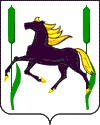 АДМИНИСТРАЦИЯМУНИЦИПАЛЬНОГО РАЙОНАКАМЫШЛИНСКИЙСАМАРСКОЙ ОБЛАСТИПОСТАНОВЛЕНИЕ29.12.2017 №623